zur Fachunternehmenszertifizierung nach DVGW-Arbeitsblatt GW 301 - 2021, „Unternehmen zur Errichtung, Instandsetzung und Einbindung von Rohrleitungen - 
Anforderungen und Prüfungen“1. Stammdaten *Nur Betriebsstätten, von denen Leistungen im Bereich des DVGW-Arbeitsblatt GW 301 – 2021 angeboten werden. (Wenn der Platz nicht ausreicht, bitte ein gesondertes Blatt beifügen.)2. ZertifizierungsumfangGeben Sie bitte die gewünschten Gruppen und Werkstoffe an: 3. Antragsart 4. Art der ÄnderungWenn zutreffend bitte angeben:5. Zertifikat in zusätzlicher SpracheWenn zutreffend bitte angeben:6.1 Hinweise zu Beratungsleistungen6.2 Sonstige Hinweise7.1	Erfahrung des Unternehmens und der verantwortlichen Fachaufsicht      	in der Gruppe Wasser Je Fachaufsicht ist ein separates Formular zu verwenden. Fügen Sie die zugehörigen Nachweise der Auftraggeber bei.7.2	Erfahrung des Unternehmens und der verantwortlichen Fachaufsicht      	in der Gruppe Gas 8.1 Verantwortliche FachaufsichtJe Fachaufsicht ist ein separates Formular zu verwenden.8.2	Verantwortliche Schweiß- / Verbindungsaufsicht Je Schweiß- bzw. Verbindungsaufsicht ist ein separates Formular zu verwenden.9.	Ausstattung mit Geräten und Werkzeugen	gemäß Tabelle C.1 – Arbeitsmittel des DVGW-Arbeitsblattes GW 301:2021-0110. 	Verpflichtungserklärung    Das Unternehmen verpflichtet sich schriftlich,jederzeit die Rechtsvorschriften, das Berufsgenossenschaftliche Vorschriften- und Regelwerk und die technischen Regeln in der jeweils gültigen Fassung einzuhaltenfür jede Baustelle eine ausgebildete und erfahrene Fachkraft als Aufsicht (Bauleiter) und sonstiges Fachpersonal in genügender Zahl einzusetzen, insbesondere bei den in seiner Verantwortung auszuführenden Tiefbauarbeiten (in Eigenleistung oder durch Unterauftragnehmer) nur Erdbaumaschinenführer einzusetzen, die die erfolgreiche Teilnahme an einer Schulung nach DVGW GW 129 (H) oder eine gleichwertige Qualifikation nachweisen könnendauerhaft Arbeitsmittel und -stätten im erforderlichen Umfang und einwandfreien, gebrauchstauglichen Zustand bereitzustellenein dokumentiertes Betriebliches Managementsystem ständig aktuell zu führen und danach zu verfahren.11.	Prüfliste zu den Antragsunterlagen12.	Allgemeine Angaben zu den Zertifizierungsverfahren: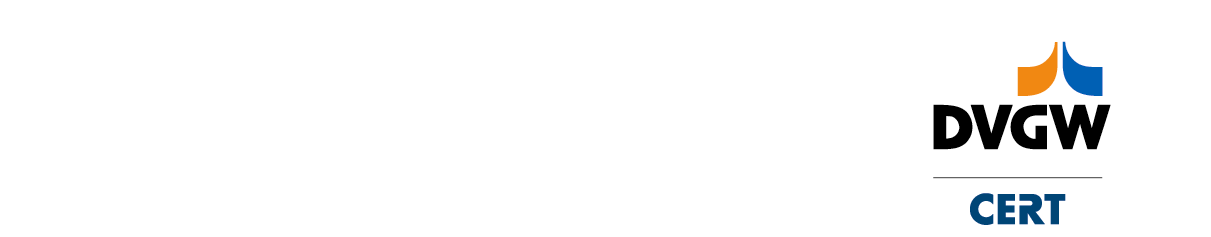 Antrag DVGW-Aktenzeichen:Antrag DVGW-Aktenzeichen:(wird von der DVGW CERT GmbH ausgefüllt)(wird von der DVGW CERT GmbH ausgefüllt)Anschrift, antragstellendes Fachunternehmen:Anschrift, antragstellendes Fachunternehmen:Anschrift, antragstellendes Fachunternehmen:Anschrift, antragstellendes Fachunternehmen:Umsatzsteuer-Identnummer:      Umsatzsteuer-Identnummer:      Umsatzsteuer-Identnummer:      Umsatzsteuer-Identnummer:      ggf. Bestellnummer:ggf. Bestellnummer:ggf. Bestellnummer:ggf. Bestellnummer:Abweichender Rechnungsempfänger:Abweichender Rechnungsempfänger:Abweichender Rechnungsempfänger:Abweichender Rechnungsempfänger:Ansprechpartner beim Antragsteller:Ansprechpartner beim Antragsteller:Ansprechpartner beim Antragsteller:Ansprechpartner beim Antragsteller:Name:Tel.:Fax:E-Mail:....@........@........@....Ggf. Betriebsstätte*:Ggf. Betriebsstätte*:Ggf. Betriebsstätte*:Ggf. Betriebsstätte*:G 1Gasrohrleitungen für alle Drücke und NennweitengeGusseisenG 1Gasrohrleitungen für alle Drücke und NennweitengestStahlG 2Gasrohrleitungen für Betriebsdrücke bis 16 bar und Nennweiten bis DN 300gestStahlG 2Gasrohrleitungen für Betriebsdrücke bis 16 bar und Nennweiten bis DN 300gepePolyethylenG 3Gasrohrleitungen für Betriebsdrücke bis 5 bar und Nennweiten bis DN 300gepePolyethylenG 3Gasrohrleitungen für Betriebsdrücke bis 5 bar und Nennweiten bis DN 300gePVCW 1Wasserrohrleitungen für alle Drücke und NennweitengeGusseisenW 1Wasserrohrleitungen für alle Drücke und NennweitengestStahlW 2Wasserrohrleitungen für alle Drücke und Nennweiten bis DN 400pePolyethylenW 2Wasserrohrleitungen für alle Drücke und Nennweiten bis DN 400peazAsbestzementW 3Wasserrohrleitungen für Betriebsdrücke bis 16 bar und Nennweiten bis DN 300PVCW 3Wasserrohrleitungen für Betriebsdrücke bis 16 bar und Nennweiten bis DN 300PVCgfkGlasfaserkunststoffErstzertifizierungErstzertifizierungRezertifizierung Rezertifizierung Änderung (des Zertifizierungsumfangs oder des Fachpersonals, bitte unter 4. angeben)Änderung (des Zertifizierungsumfangs oder des Fachpersonals, bitte unter 4. angeben)Umschreibung (Änderung der Stammdaten) Personell, gerätetechnisch und sachlich keine Veränderungen!Bitte füllen Sie nur die Seiten 1, 2 und 10 aus.Umschreibung (Änderung der Stammdaten) Personell, gerätetechnisch und sachlich keine Veränderungen!Bitte füllen Sie nur die Seiten 1, 2 und 10 aus.Voraudit (Beantragung nur im Rahmen von Neuantrag, Rezertifizierung oder Änderung möglich.)Voraudit (Beantragung nur im Rahmen von Neuantrag, Rezertifizierung oder Änderung möglich.)Erweiterung Betriebsstätte/-n Erweiterung Betriebsstätte/-n Bei Rezertifizierung, Änderung oder Umschreibung,bitte Registriernummer der bestehenden Zertifizierung angeben:Bei Rezertifizierung, Änderung oder Umschreibung,bitte Registriernummer der bestehenden Zertifizierung angeben:Wechsel oder    Ergänzung Verantwortliche Fachaufsicht(en)Wechsel oder    Ergänzung Verantwortliche Fachaufsicht(en)Wechsel oder    Ergänzung Verantwortliche Schweißaufsicht(en), Stahl/ PEWechsel oder    Ergänzung Verantwortliche Schweißaufsicht(en), Stahl/ PEWechsel oder    Ergänzung Verantwortliche Verbindungsaufsicht(en)Wechsel oder    Ergänzung Verantwortliche Verbindungsaufsicht(en)Umstellung auf DVGW Arbeitsblatt GW 301:2021-01 (A)Umstellung auf DVGW Arbeitsblatt GW 301:2021-01 (A)Änderung/ Erweiterung Gruppe(n)bitte gewünschte Gruppe(n) spezifizierenÄnderung/ Erweiterung Sparte(n)/ Werkstoff(e)bitte gewünschte Sparte(n)/ Werkstoff(e) spezifizierenHöherstufungbitte gewünschte Gruppe(n) spezifizierenZertifikat in zusätzlicher SpracheSpracheWurde Ihr Unternehmen im Vorfeld zur beantragten Zertifizierung zu DVGW GW 301 beraten?            ja                neinName des beratenden Unternehmens:Name des Beraters:Nr.Auftraggeber(Name Auftraggeber, Name Ansprechpartner inkl. Telefonnummer, Adresse Auftraggeber)JahrWerkstoffLeitungslängen(bitte Länge in Metern angeben)Leitungslängen(bitte Länge in Metern angeben)Leitungslängen(bitte Länge in Metern angeben)Nr.Auftraggeber(Name Auftraggeber, Name Ansprechpartner inkl. Telefonnummer, Adresse Auftraggeber)JahrWerkstoffGruppe WasserGruppe WasserGruppe WasserNr.Auftraggeber(Name Auftraggeber, Name Ansprechpartner inkl. Telefonnummer, Adresse Auftraggeber)JahrWerkstoffW3 PN 16 und  DN 300W2Alle Betriebsdrücke und   DN 400W1Alle Betriebsdrücke und NennweitenNr.Auftraggeber(Name Auftraggeber, Name Ansprechpartner inkl. Telefonnummer, Adresse Auftraggeber)JahrWerkstoffLeitungslängen(bitte Länge in Metern angeben)Leitungslängen(bitte Länge in Metern angeben)Leitungslängen(bitte Länge in Metern angeben)Nr.Auftraggeber(Name Auftraggeber, Name Ansprechpartner inkl. Telefonnummer, Adresse Auftraggeber)JahrWerkstoffGruppe GasGruppe GasGruppe GasNr.Auftraggeber(Name Auftraggeber, Name Ansprechpartner inkl. Telefonnummer, Adresse Auftraggeber)JahrWerkstoffG3 PN 5 und  DN 300G2 PN 16 und  DN 300G1Alle Betriebsdrücke und Nennweiten(Beauftragende Firma/Stempel)(Beauftragende Firma/Stempel)(Datum)Gruppe(n)Gruppe(n)Gruppe(n)Gruppe(n)GasGasWasserWasserNameVornameVornamegeb. amTelE-MailE-MailAbschluss als	Abschluss als	DatumDatumDatumDerzeitige Funktion im UnternehmenDerzeitige Funktion im UnternehmenFest und ausschließlich im antragstellenden Unternehmen angestellt seit (Die vertragliche Arbeitszeit muss mindestens einem halben Vollzeitarbeitsverhältnis entsprechen.)Fest und ausschließlich im antragstellenden Unternehmen angestellt seit (Die vertragliche Arbeitszeit muss mindestens einem halben Vollzeitarbeitsverhältnis entsprechen.)Fest und ausschließlich im antragstellenden Unternehmen angestellt seit (Die vertragliche Arbeitszeit muss mindestens einem halben Vollzeitarbeitsverhältnis entsprechen.)Fest und ausschließlich im antragstellenden Unternehmen angestellt seit (Die vertragliche Arbeitszeit muss mindestens einem halben Vollzeitarbeitsverhältnis entsprechen.)Fest und ausschließlich im antragstellenden Unternehmen angestellt seit (Die vertragliche Arbeitszeit muss mindestens einem halben Vollzeitarbeitsverhältnis entsprechen.)Fest und ausschließlich im antragstellenden Unternehmen angestellt seit (Die vertragliche Arbeitszeit muss mindestens einem halben Vollzeitarbeitsverhältnis entsprechen.)Fest und ausschließlich im antragstellenden Unternehmen angestellt seit (Die vertragliche Arbeitszeit muss mindestens einem halben Vollzeitarbeitsverhältnis entsprechen.)Fest und ausschließlich im antragstellenden Unternehmen angestellt seit (Die vertragliche Arbeitszeit muss mindestens einem halben Vollzeitarbeitsverhältnis entsprechen.)Fest und ausschließlich im antragstellenden Unternehmen angestellt seit (Die vertragliche Arbeitszeit muss mindestens einem halben Vollzeitarbeitsverhältnis entsprechen.)Fest und ausschließlich im antragstellenden Unternehmen angestellt seit (Die vertragliche Arbeitszeit muss mindestens einem halben Vollzeitarbeitsverhältnis entsprechen.)In früherer Tätigkeit bereits anerkannt als Verantwortliche Fachaufsicht nach DVGW-Arbeitsblatt   In früherer Tätigkeit bereits anerkannt als Verantwortliche Fachaufsicht nach DVGW-Arbeitsblatt   in der Gruppe:in der Gruppe:in der Gruppe:bei Firmabei FirmaZeitraumZeitraumZeitraumIn der Verlegung von Rohrleitungen in der Gas- und/oder Wasserversorgung dauerhaft und ohne Unterbrechung tätig seit:In der Verlegung von Rohrleitungen in der Gas- und/oder Wasserversorgung dauerhaft und ohne Unterbrechung tätig seit:In der Verlegung von Rohrleitungen in der Gas- und/oder Wasserversorgung dauerhaft und ohne Unterbrechung tätig seit:In der Verlegung von Rohrleitungen in der Gas- und/oder Wasserversorgung dauerhaft und ohne Unterbrechung tätig seit:In der Verlegung von Rohrleitungen in der Gas- und/oder Wasserversorgung dauerhaft und ohne Unterbrechung tätig seit:In der Verlegung von Rohrleitungen in der Gas- und/oder Wasserversorgung dauerhaft und ohne Unterbrechung tätig seit:In der Verlegung von Rohrleitungen in der Gas- und/oder Wasserversorgung dauerhaft und ohne Unterbrechung tätig seit:In der Verlegung von Rohrleitungen in der Gas- und/oder Wasserversorgung dauerhaft und ohne Unterbrechung tätig seit:In der Verlegung von Rohrleitungen in der Gas- und/oder Wasserversorgung dauerhaft und ohne Unterbrechung tätig seit:In der Verlegung von Rohrleitungen in der Gas- und/oder Wasserversorgung dauerhaft und ohne Unterbrechung tätig seit:(Ort und Datum)(Ort und Datum)(Unterschrift der Verantw. Fachaufsicht)Schweißaufsicht StahlSchweißaufsicht StahlSchweißaufsicht StahlSchweißaufsicht StahlSchweißaufsicht StahlSchweißaufsicht StahlSchweißaufsicht PE-HD nach DVGW GW 331 (M)beinhaltet den Nachweis nach DVGW GW 326 bei Prüfung/Verlängerung ab 2018Schweißaufsicht PE-HD nach DVGW GW 331 (M)beinhaltet den Nachweis nach DVGW GW 326 bei Prüfung/Verlängerung ab 2018Schweißaufsicht PE-HD nach DVGW GW 331 (M)beinhaltet den Nachweis nach DVGW GW 326 bei Prüfung/Verlängerung ab 2018Schweißaufsicht PE-HD nach DVGW GW 331 (M)beinhaltet den Nachweis nach DVGW GW 326 bei Prüfung/Verlängerung ab 2018Schweißaufsicht PE-HD nach DVGW GW 331 (M)beinhaltet den Nachweis nach DVGW GW 326 bei Prüfung/Verlängerung ab 2018Schweißaufsicht PE-HD nach DVGW GW 331 (M)beinhaltet den Nachweis nach DVGW GW 326 bei Prüfung/Verlängerung ab 2018Fachaufsicht für mechanische Verbindungen nach DVGW GW 326 (A) Fachaufsicht für mechanische Verbindungen nach DVGW GW 326 (A) Fachaufsicht für mechanische Verbindungen nach DVGW GW 326 (A) Fachaufsicht für mechanische Verbindungen nach DVGW GW 326 (A) Fachaufsicht für mechanische Verbindungen nach DVGW GW 326 (A) Fachaufsicht für mechanische Verbindungen nach DVGW GW 326 (A) NameVornamegeb. amTelE-MailAbschluss als	Abschluss als	DatumDatumDerzeitige Funktion im UnternehmenDerzeitige Funktion im UnternehmenFest und ausschließlich im antragstellenden Unternehmen angestellt seit (Die vertragliche Arbeitszeit muss mindestens einem halben Vollzeitarbeitsverhältnis entsprechen.)Fest und ausschließlich im antragstellenden Unternehmen angestellt seit (Die vertragliche Arbeitszeit muss mindestens einem halben Vollzeitarbeitsverhältnis entsprechen.)Fest und ausschließlich im antragstellenden Unternehmen angestellt seit (Die vertragliche Arbeitszeit muss mindestens einem halben Vollzeitarbeitsverhältnis entsprechen.)Fest und ausschließlich im antragstellenden Unternehmen angestellt seit (Die vertragliche Arbeitszeit muss mindestens einem halben Vollzeitarbeitsverhältnis entsprechen.)Fest und ausschließlich im antragstellenden Unternehmen angestellt seit (Die vertragliche Arbeitszeit muss mindestens einem halben Vollzeitarbeitsverhältnis entsprechen.)Fest und ausschließlich im antragstellenden Unternehmen angestellt seit (Die vertragliche Arbeitszeit muss mindestens einem halben Vollzeitarbeitsverhältnis entsprechen.)Fest und ausschließlich im antragstellenden Unternehmen angestellt seit (Die vertragliche Arbeitszeit muss mindestens einem halben Vollzeitarbeitsverhältnis entsprechen.)In früherer Tätigkeit bereits anerkannt als Verantwortliche Schweiß- / Fachaufsicht nach DVGW-ArbeitsblattIn früherer Tätigkeit bereits anerkannt als Verantwortliche Schweiß- / Fachaufsicht nach DVGW-Arbeitsblattin der Gruppe:in der Gruppe:bei Firmabei FirmaZeitraumZeitraumIn der Verlegung von Rohrleitungen in der Gas- und/oder Wasserversorgung dauerhaft und ohne Unterbrechung tätig seit:In der Verlegung von Rohrleitungen in der Gas- und/oder Wasserversorgung dauerhaft und ohne Unterbrechung tätig seit:In der Verlegung von Rohrleitungen in der Gas- und/oder Wasserversorgung dauerhaft und ohne Unterbrechung tätig seit:In der Verlegung von Rohrleitungen in der Gas- und/oder Wasserversorgung dauerhaft und ohne Unterbrechung tätig seit:In der Verlegung von Rohrleitungen in der Gas- und/oder Wasserversorgung dauerhaft und ohne Unterbrechung tätig seit:In der Verlegung von Rohrleitungen in der Gas- und/oder Wasserversorgung dauerhaft und ohne Unterbrechung tätig seit:In der Verlegung von Rohrleitungen in der Gas- und/oder Wasserversorgung dauerhaft und ohne Unterbrechung tätig seit:(Ort und Datum)(Ort und Datum)(Unterschrift der Verantw. Schweißaufsicht/Fachaufsicht)Arbeitsmittel G1G2G3W1W2W3pestAnzahlMontagewagen xxxxxxRohrtransporter xxxxHebezeuge (Ketten, Gurte etc.) xxxxxxReinigungsmolche xxxRohrschneidegeräte xxxxxxBrennschneidgeräte xHalteklemmen/Außenzentrierung xxInnenzentrierung xxxxxSchweißgeräte xxStromerzeuger xxUmhüllungsprüfgeräte (Porenprüfgeräte) xRotationsschälgeräte xRundungsschellen xVorwärmgerät (z. B. Föhn, Heizmanschette) xxAbsperrblasen, Blasensetzgeräte xxxPresskolben xxxxxxAnbohrgeräte xxxxxxAtemschutzgeräte xFeuerlöscher xxxxxxVerbandskästen xxxxxxGasmessgeräte mit Funktionsprüfeinheit xxxxxxÜberbrückungskabel xGeräte zur Druckmessung und -aufzeichnung xxxxxxKompressoren xxxPumpen zur Füllung und Druckprüfung xxxantistatischer Schlauch für Entlüftung xxxDesinfektionsmitteleinspeisegeräte xxxDesinfektionsmittel für Baumaterialien xxxEinmal-Hygienehandschuhe xxxDrehmomentschlüssel xxxxxxWickelgeräte (Automaten) für Rohrumhüllung x(Firma/Stempel)(Firma/Stempel)(Datum)(Ort und Datum)(Ort und Datum)(Rechtsverbindliche Unterschrift und Stempel des (beantragten) Zertifikatinhabers)CheckCheckCheckCheckCheckCheckCheckCheck  1JaNeinListe des Fachpersonals für den Rohrleitungsbau  2JaNeinn.e.Nachweis der Unterweisung nach DGUV-Regel 100-500, Kap. 2.31 für das Fachpersonal, das an Gasrohrleitungen arbeitet  3JaNeinNachweise der Fort- und Weiterbildung des Personals  4JaNeinFachspezifischer Teil des Antrags  5JaNeinGewerberechtliche EintragungGewerbeanmeldung (Hauptsitz/Niederlassungen und ggf. Betriebsstätte/-n)Auszug aus dem HandelsregisterEintragung in das Berufsregister Nachweise Betriebshaftpflichtversicherung und Beitragszahlung  6JaNeinQualifikationsnachweise der verantwortlichen Fachaufsicht  7JaNeinReferenzen der verantwortlichen Fachaufsicht  8JaNeinReferenzen des Unternehmens  9JaNeinUmhüllerzeugnis nach DVGW-Arbeitsblatt GW 1510JaNeinPrüfbescheinigung zu den Vermessungstechnische Arbeiten nach DVGW-Arbeitsblatt GW 12811JaNeinPrüfbescheinigung für die Sicherheit bei Bauarbeiten nach DVGW-Arbeitsblatt GW 12912JaNeinn.e.Prüfungsbescheinigung und Qualifikationsnachweis für die PE-Schweißaufsicht nach DVGW-Arbeitsblatt GW 331 und Fachaufsicht für mechanische Verbindungen nach DVGW GW 326 (A)13JaNeinn.e.Prüfbescheinigung PE-Schweißerzeugnis nach DVGW-Arbeitsblatt GW 33014JaNeinn.e.Prüfungsbescheinigung für GFK-Rohrleitungen nach DVGW-Arbeitsblatt W 32415JaNeinn.e.Bescheinigung zur Schulung nach TRGS 51916JaNeinn.e.Qualifikationsnachweis der Schweißaufsicht Stahl17JaNeinn.e.Referenzen der Schweißaufsicht Stahl18JaNeinn.e.Stahlschweißerzeugnisse nach DIN EN ISO 9606-119JaNeinn.e.Verfahrensprüfung nach DIN EN ISO 15614-1 oderDIN EN ISO 1561320JaNeinn.e.Betriebliches Managementsystem (BMS)Leitfaden zur Selbsteinschätzung für betriebliche Managementsysteme im Rohrleitungsbau der Gas- und Wasserversorgung (GW 301) bei Erst- und Re-ZertifizierungDIN EN ISO 9001 – Zertifikat (falls zutreffend)aktuelles OrganigrammGrundlage des Antragsverfahrens ist grundsätzlich die aktuelle Geschäftsordnung der DVGW CERT GmbH für die akkreditierte Zertifizierung von Fachunternehmen. Wenn im Antrag auf Seite 1 unten übergangsweise noch das nicht akkreditierte Verfahren beantragt wurde, gilt ersatzweise die alte Geschäftsordnung für die Zertifizierung von Fachunternehmen, Stand August 2007. Für die Erteilung, Verlängerung, Änderung und Umschreibung gilt die zum Zeitpunkt des Antragseingangs gültige Entgeltliste. Eventuelle Rechnungsbeanstandungen sind in schriftlicher Form zusammen mit dem Reklamationsgrund innerhalb von 4 Wochen nach Zustellung der Rechnung mitzuteilen. Das Unterlassen rechtzeitiger Einwendungen gilt als Genehmigung. Gerichtsstand für alle Forderungen aus der Geschäftsordnung und der Entgeltliste der DVGW CERT GmbH ist Bonn.Mit der Annahme des Antrags (Auftragsbestätigung und Zuteilung eines Aktenzeichens) wird ein Antragsentgelt in Höhe von 50 % der voraussichtlichen Entgelte fällig. Dieser Betrag wird bei der Ausstellung der Schlussrechnung für das Zertifikat angerechnet. Er verfällt, wenn der Antrag nicht zur Zertifizierung, Verlängerung oder Änderung führt. Wiederholungsprüfungen werden zusätzlich in Rechnung gestellt. Bei Überprüfungen anfallende Reisekosten werden dem Unternehmen zusätzlich zu den Zertifizierungsentgelten in Rechnung gestellt.Die Zertifizierungskriterien ergeben sich aus dem einschlägigen DVGW-Regelwerk, in der Regel einem DVGW-Arbeitsblatt mit Qualifikationskriterien für Unternehmen oder einer DVGW-Prüfgrundlage (VP) sowie ergänzenden Festlegungen der DVGW CERT GmbH und den Anforderungen aus den Antragsunterlagen. Das Unternehmen erkennt die darin enthaltenen Forderungen an und verpflichtet sich, diese einzuhalten. Die zur Zertifizierung einzureichenden Unterlagen und Zeugnisse müssen über den Zeitpunkt der Zertifizierung hinaus gültig sein und bei vorzeitigem Ablauf verlängert werden.Wird die Überwachungsmaßnahme nicht innerhalb der vorgegebenen Fristen durchgeführt, so wird 3 Monate nach erfolglosem Ablauf der Überwachungsfrist das Zertifikat ausgesetzt, bis eine positive Überwachungsmaßnahme nachgewiesen wird, längstens jedoch für 3 Monate. Nach erfolglosem Ablauf einer weiteren Frist von 3 Monaten nach Aussetzung des Zertifikats wird das Zertifikat unwiderruflich zurückgezogen. Aussetzung und Zurückziehung von Zertifikaten werden in den Online-Verzeichnissen der DVGW CERT GmbH entsprechend gekennzeichnet. Die DVGW CERT GmbH haftet nicht für Schäden jeglicher Art, die durch die Aussetzung oder Zurückziehung von Zertifikaten entstehen.Als Zertifikatinhaber wird in der Regel der Hauptsitz oder eine eigenverantwortlich tätige Niederlassung des Unternehmens eingetragen. Wahlweise kann jedoch auch eine Betriebsstätte in einem Beiblatt zum Stammzertifikat ausgewiesen werden, wenn diese nicht eigenverantwortlich handelt und nur nach Anweisung des Zertifikatinhabers und dem (den) genannten Fachmann (Fachleuten) tätig wird. Im Handelsregister eingetragene Niederlassungen und Zweigniederlassungen müssen separat zertifiziert werden. Der Antragsteller verpflichtet sich, nach Erteilung eines Zertifikats eine jährliche Überwachung durch die DVGW CERT GmbH durchführen zu lassen. Für jedes am 1. Januar jedes auf die Ersterteilung einer Zertifizierung folgenden Kalenderjahres wird für alle Zertifikatinhaber ein Registrierungsentgelt erhoben, unabhängig von einem laufenden Antragsverfahren. Für die Berechnung der jährlichen Registrierungsentgelte werden die gültigen Entgelte und Zertifikatdaten herangezogen.Hat die DVGW CERT GmbH ein Zertifikat ausgestellt, so verpflichtet sich dessen Inhaber, jede Änderung der Unternehmensorganisation, die Einfluss auf die Zertifizierung hat, insbesondere Personaländerungen bei den im Zertifikat eingetragenen verantwortlichen Fachleuten, sowie jede Änderung des Firmennamens, der Firmenstruktur und der Firmenanschrift der DVGW CERT GmbH mitzuteilen. Kommt er dieser Verpflichtung nicht nach, so kann das Zertifikat mit sofortiger Wirkung entzogen werden. Ein Zertifikat kann ferner fristlos entzogen werden, wenn der Antragsteller bzw. Inhaber seinen finanziellen Verpflichtungen oder sonstigen Auflagen gegenüber der DVGW CERT GmbH nicht fristgerecht nachkommt.Für die Dauer der Gültigkeit der Zertifizierung ist der Zertifikatinhaber berechtigt, im Rahmen der zulässigen Nutzungsbedingungen die jeweiligen DVGW-Zertifizierungszeichen zu verwenden. Die Verwendung der für ein Unternehmen zutreffenden Zertifizierungszeichen ist nur in der von der DVGW CERT GmbH vorgegebenen Form und nur für die zertifizierten Verfahren gestattet. Für die Nutzung der Zertifizierungszeichen gelten die aktuellen Nutzungsbedingungen der DVGW CERT GmbH, die auf Anfrage zur Verfügung gestellt werden. Verbindliche Auskünfte zum Zertifizierungsverfahren bedürfen der Schriftform. Der Antragsteller sichert mit Unterzeichnung des Antrags zu, dass für dasselbe Unternehmen kein vergleichbares Konformitätsbewertungsverfahren bei einer anderen Stelle durchgeführt wird und für die Gültigkeitsdauer des Zertifikats bei keiner anderen Stelle eine vergleichbare Zertifizierung besteht oder beantragt werden wird. Der Antragsteller verpflichtet sich die Zertifizierung nicht in einer Weise zu verwenden, die die DVGW CERT GmbH in Misskredit bringen könnte, sowie keinerlei Äußerungen über seine Zertifizierung zu treffen, die die DVGW CERT GmbH als irreführend oder unberechtigt betrachten könnte. Weiterhin verpflichtet sich das Unternehmen in dem Fall, dass es Dritten Zertifizierungsdokumente zur Verfügung stellt, diese nur in ihrer Gesamtheit bzw. so wie im Zertifizierungsprogramm festgelegt vervielfältigt. Darüber hinaus ist durch das Unternehmen sicher zu stellen, dass zur Verfügung gestellte Zertifizierungsdokumente durch Dritte nicht missbräuchlich verwendet werden können. Die DVGW CERT GmbH ist vor einer digitalen Bereitstellung an Dritte hierüber entsprechend zu informieren.(Ort und Datum)(Ort und Datum)(Rechtsverbindliche Unterschrift und Stempel des (beantragenden) Zertifikatinhabers)